ANSYNTH SERVICE B.V.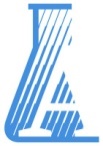 _____________________________Analysis and Quality ServicesANALYSIS SERVICEORDER FORM for peptide or protein bound amino acids and free amino acidsContact information:Company / Institute	:	Department	:	Name	:	Address	:	Zip code	:	City	:	Country	:	Telephone	:	Fax	:	E-mail	:	Billing information (if different from contact information):Company / Institute	:	Department	:	Name	:	Address	:	Zip code	:	City	:	Country	:	Telephone	:	Fax	:	E-mail	:	VAT / TVA / BTW number	:	Sample / analysis information:Your order number	:	Number of samples	:	Sample type	:	 Solid	 LiquidDo the samples contain pathogenic agents?	 Yes a	 NoDo the samples contain radioactive compounds?	 Yes a	 Noa	Before sending in samples please contact us first.Ansynth Service B.V.					Bank name:	ABN-AMROKorte Huifakkerstraat 6					IBAN:	NL13ABNA0505990156NL-4815 PS  Breda					SWIFT code:	ABNANL2AThe Netherlands					VAT no:	NL 8002-72-912-B01telephone	+31 76 231 1100					FEI no:	3004827681e-mail	sales@ansynth.com					DUNS no:	415414655Internet:	http://www.ansynth.com					Chamber of Commerce no:	 27232211							Version 2021.1ANSYNTH SERVICE B.V._____________________________Analysis and Quality ServicesANALYSIS SERVICEORDER FORM for peptide or protein bound amino acids and free amino acids(continued)Sample preparation / analysis of peptide or protein bound amino acids and free amino acids:b	For each sample please tick off all items required.c	In case of hydrolysis please supply an approximate protein content (eg 10 - 15 % m/m) to shorten turn around times.d	If the sample material is significantly enriched with free Tryprophan, Cyst(e)ine and/or Methionine please specify	these amino acid(s) and their approximate amount(s)	:	e	Please specify compounds	:	f	In case the analysis has to be performed according to USP, please specify the publication.  	USP       NF     Suppl     Ansynth Service B.V.					Bank name:	ABN-AMROKorte Huifakkerstraat 6					IBAN:	NL13ABNA0505990156NL-4815 PS  Breda					SWIFT code:	ABNANL2AThe Netherlands					VAT no:	NL 8002-72-912-B01telephone	+31 76 231 1100					FEI no:	3004827681e-mail	sales@ansynth.com					DUNS no:	415414655Internet:	http://www.ansynth.com					Chamber of Commerce no:	 27232211							Version 2021.1ANSYNTH SERVICE B.V._____________________________Analysis and Quality ServicesANALYSIS SERVICEORDER FORM for peptide or protein bound amino acids and free amino acids(continued)Results type	:	 Quantification (absolute values)	 Composition (relative values)In case of quantification results please specify the units required (eg mg/kg)	:	In case of composition results please specify the units required (eg M/100M),or if you wish to have the relative composition calculated with regard to aspecific residue, please specify the residue and the number of its occurrencein the sequence:Additional information	:	Date and signature	:	Ansynth Service B.V.					Bank name:	ABN-AMROKorte Huifakkerstraat 6					IBAN:	NL13ABNA0505990156NL-4815 PS  Breda					SWIFT code:	ABNANL2AThe Netherlands					VAT no:	NL 8002-72-912-B01telephone	+31 76 231 1100					FEI no:	3004827681e-mail	sales@ansynth.com					DUNS no:	415414655Internet:	http://www.ansynth.com					Chamber of Commerce no:	 27232211							Version 2021.1Sample ID / sample numberProteincontent[%] cRequested sample preparation / analysis according to current item list bRequested sample preparation / analysis according to current item list bRequested sample preparation / analysis according to current item list bRequested sample preparation / analysis according to current item list bRequested sample preparation / analysis according to current item list bRequested sample preparation / analysis according to current item list bRequested sample preparation / analysis according to current item list bRequested sample preparation / analysis according to current item list bRequested sample preparation / analysis according to current item list bRequested sample preparation / analysis according to current item list bRequested sample preparation / analysis according to current item list bSample ID / sample numberProteincontent[%] cAcid hydrolysisAnalysis of upto 24 amino acids andrelated compounds after acid hydrolysisOxidation + acid hydrolysis for Cyst(e)ineand MethionineAnalysis of Cyst(e)ine and Methionineafter oxidation and acid hydrolysis dAlkaline hydrolysis for TryptophanAnalysis of Tryptophan after alkalinehydrolysisTotal analysis (= 1 + 2 + 3 + 4 + 5 + 6 - 5% discount)Analysis of 3 or less amino acids,including acid hydrolysis eAnalysis of upto 41 free amino acids andrelated compounds fAnalysis of 3 or less free amino acids eAnalysis of free TryptophanAnsynth Item Code1234567891011